Об утверждении проекта планировки территории и проекта межевания территории для строительства объекта  АО «Самаранефтегаз»: 5518П «Сбор нефти и газа со скважины № 4 Фекловского месторождения»В соответствии со статьей 45 Градостроительного кодекса Российской Федерации, Федеральным законом от 06.10.2003 № 131-ФЗ «Об общих принципах организации местного самоуправления в Российской Федерации», руководствуясь статьями 41, 43 Устава муниципального района Пестравский Самарской области,  администрация муниципального района Пестравский ПОСТАНОВЛЯЕТ:1. Утвердить прилагаемую документацию по планировке территории (проект планировки территории и межевания  территории) для строительства объекта АО «Самаранефтегаз»: 5518П «Сбор нефти и газа со скважины № 4 Фекловского месторождения», в границах сельского поселения Красная Поляна и сельского поселения Падовка муниципального района Пестравский Самарской области.2. Опубликовать настоящее постановление в районной газете «Степь» и разместить на официальном Интернет-сайте муниципального района Пестравский.3.Контроль за выполнением настоящего постановления возложить на первого заместителя Главы муниципального района Пестравский С.В. Ермолова.Глава муниципального районаПестравский						                              А.П. ЛюбаевПешехонова 21474ЛИСТ СОГЛАСОВАНИЯк постановлению администрации муниципального района Пестравский Самарской областиОб утверждении проекта планировки территории и проекта межевания территории для строительства объекта  АО «Самаранефтегаз»: 5518П «Сбор нефти и газа со скважины № 4 Фекловского месторождения»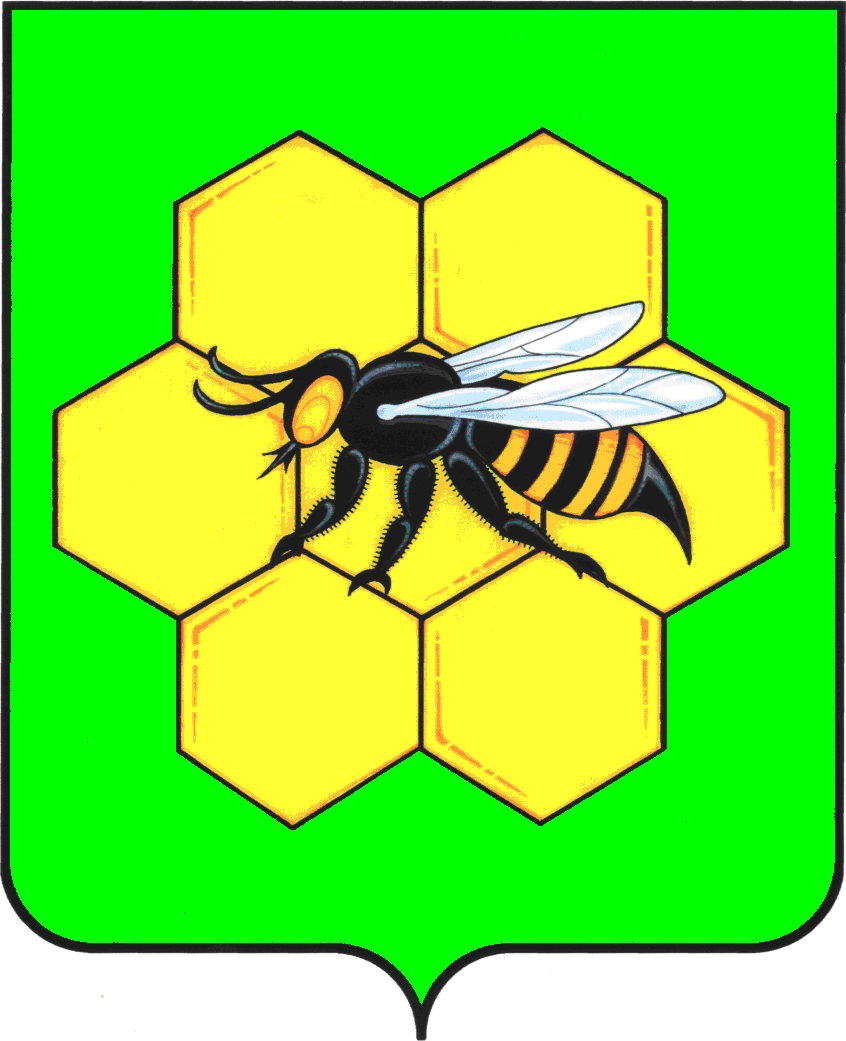 АДМИНИСТРАЦИЯМУНИЦИПАЛЬНОГО РАЙОНАПЕСТРАВСКИЙСАМАРСКОЙ ОБЛАСТИПОСТАНОВЛЕНИЕот_09.09.2019_№ 501_ДолжностьДатапоступлениядокументаРосписьФ.И.О.Первый заместитель Главы муниципального района ПестравскийЕрмолов С.В.Главный специалист администрации муниципального района Пестравский по правовым вопросамУварова Е.В.